ABSTRAK PENGARUH MODEL PEMBELAJARAN PROJECT BASED LEARNING DENGAN MEDIA VISUAL TERHADAP SELF CONFIDENCE DAN KETERAMPILAN BERPIKIR KRITISRINDI LESTARINPM. 191114002Penelitian ini bertujuan untuk mengetahui pengaruh model pembelajaran Project Based Learning dengan media visual terhadap self confidence dan keterampilan berpikir kritis, serta untuk melihat interaksi model pembelajaran Project Based Learning berbantuan media visual dengan self confidence terhadap keterampilan berpikir kritis. Jenis penelitian ini merupakan eksperimen semu dengan desain faktorial 2x2 anava dua arah. Populasi dalam penelitian ini adalah seluruh kelas VIII SMP Negeri 2 Deli Tua semester genap Tahun Ajaran 2022/2023. Sampel dalam penelitian ini sebanyak 60 orang yang terdiri dari kelas VIII-1 sebagai kelas eksperimen 1 dan kelas VIII-2 sebagai kelas eksperimen 2, dengan pemilihan sampel menggunakan simple random sampling. Instrumen yang digunakan yaitu tes keterampilan berpikir kritis dan angket self confidence. Teknik analisis data yang digunakan yaitu analisis varians dua arah. Hasil penelitian ini menunjukkan 1) terdapat pengaruh yang signifikan model pembelajaran Project Based Learning dengan media visual terhadap self confidence terutama pada indikator memiliki persamaan dalam menemukan dan menyelesaikan tugas karena peserta didik merasa nyaman dan lebih percaya diri serta yakin dalam menyelesaikan masalah yang diberikan, 2) terdapat pengaruh yang signifikan model pembelajaran Project Based Learning dengan media visual terhadap keterampilan berpikir kritis terutama pada indikator situation serta inference dan overview karena peserta didik mampu mensituasikan konsep serta memberikan kesimpulan dari yang dipelajari berdasarkan kehidupan nyata, 3) tidak terdapat interaksi model pembelajaran Project Based Learning berbantuan media visual dengan self confidence terhadap keterampilan berpikir kritis karena grafik interaksi tidak menunjukkan adanya hubungan. Dengan demikian model Project Based Learning mampu mempengaruhi dan memberikan kontribusi pada materi bangun ruang sisi datar.Kata kunci: Project Based Learning, media visual, self confidence, keterampilan berpikir kritis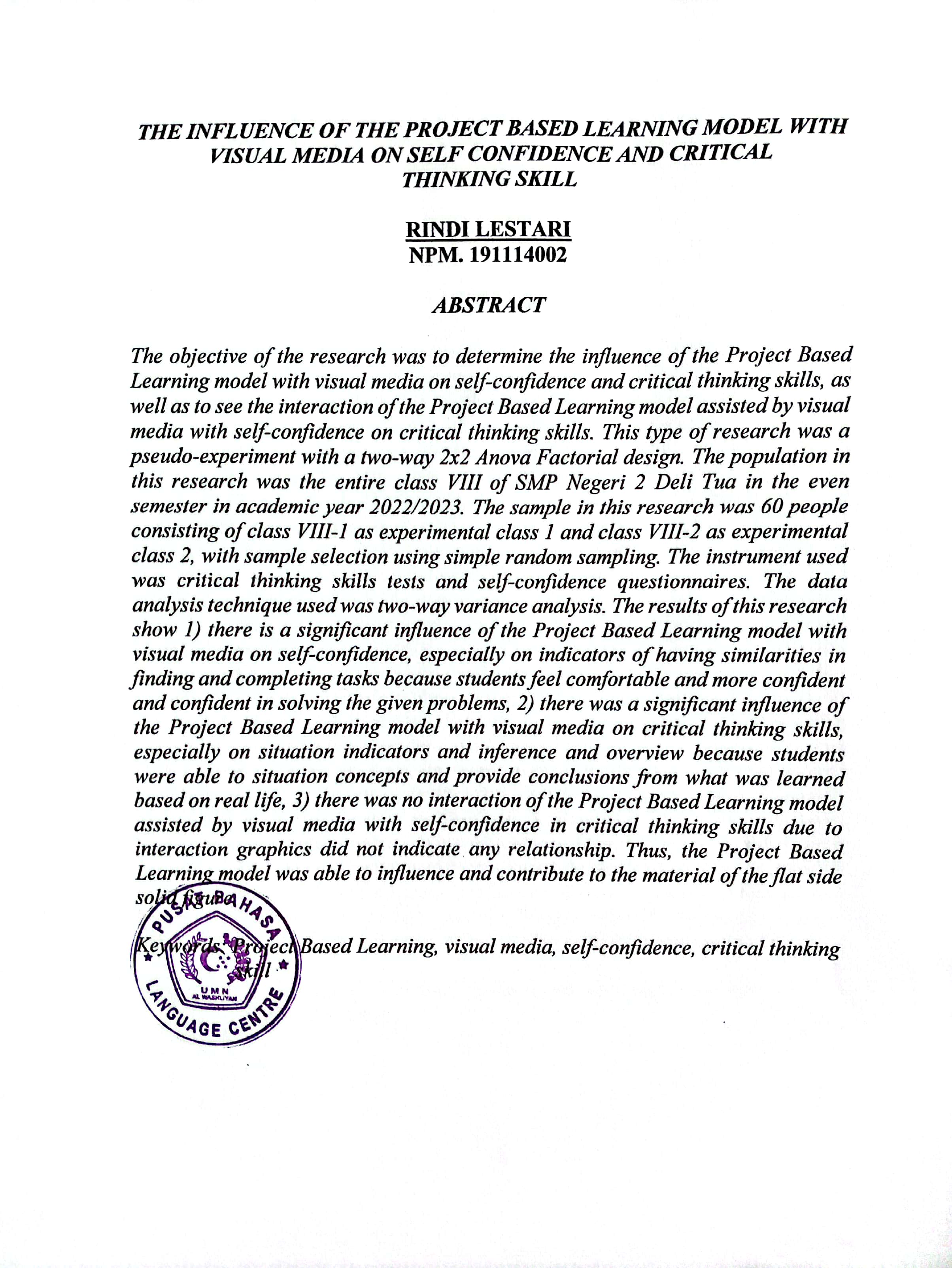 